МУНИЦИПАЛЬНОЕ БЮДЖЕТНОЕ ДОШКОЛЬНОЕ ОРАЗОВАТЕЛЬНОЕ УЧРЕЖДЕНИЕ МУНИЦИПАЛЬНОГО ОБРАЗОВАНИЯ ГОРОД КРАСНОДАР «ДЕТСКИЙ САД КОМБИНИРОВАННОГО ВИДА № 202»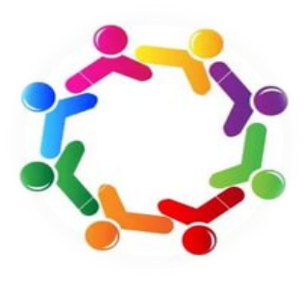 Выступление Левченко Н.Л., педагога-психологаМСИПсетевой центрКонференция в рамках МСИП«Результаты сетевого взаимодействия»27.05.2019Краснодар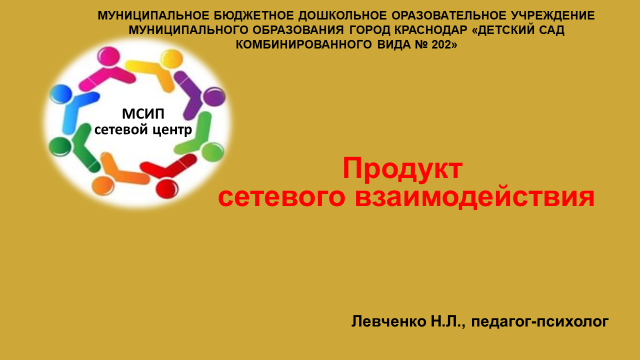 Сетевое взаимодействие один из мощных ресурсов инновационного образования. Позволяет осуществлять прямой контакт друг с другом, опираться на инициативу каждого конкретного участника и использовать общий ресурс сети.Я представляю вам методическую копилку. Это богатейший материал, который мы используем в воспитательно-образовательном процессе.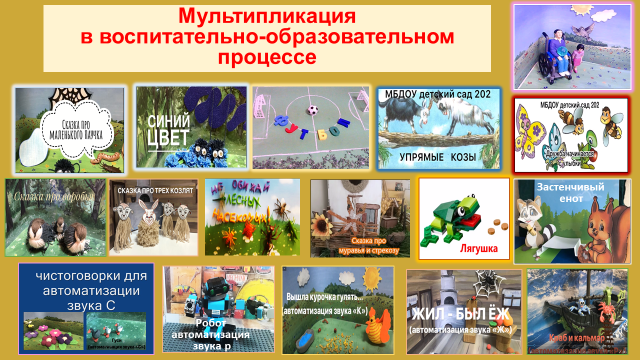 Главная педагогическая ценность мультипликации заключается, прежде всего, в возможности эмоционально-развивающего обучения детей. С ее помощью процесс обучения становится удовольствием для дошкольников. В нашей копилке экологические, логопедические мультфильмы, мультфильмы, направленные на развитие эмпатии, сопереживания, создание дружеских отношений.В следующем ролике вы увидите алгоритм создания мультфильма.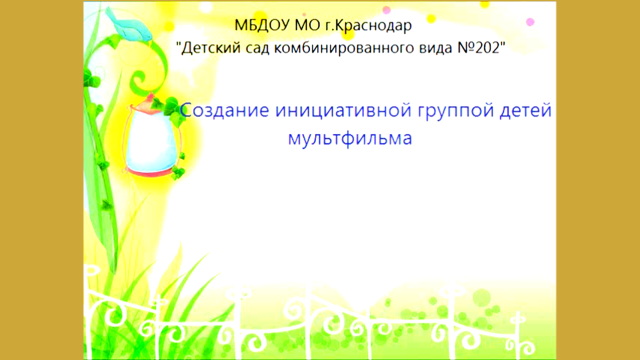 Демонстрация мультфильма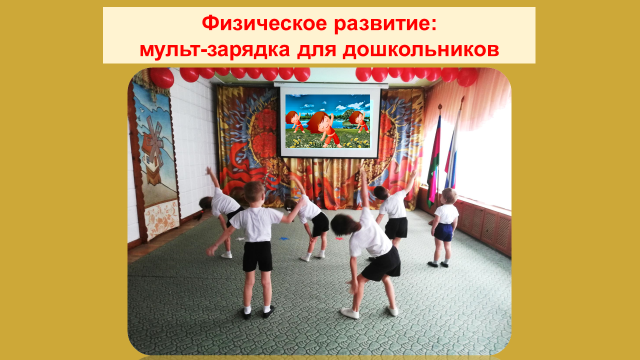 Заинтересовать детей  выполнять прыжки, наклоны можно с помощью веселой зарядки. Они с удовольствием наблюдают за движениями красочного мультяшного героя и пытаются их за ним повторить. Микс из озорной песенки и забавных движений - интересное развлечение для дошкольников и гарантированный заряд позитивных эмоций.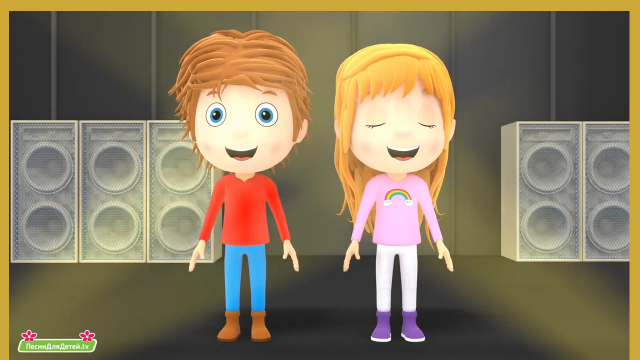 Демонстрация мульт-зарядки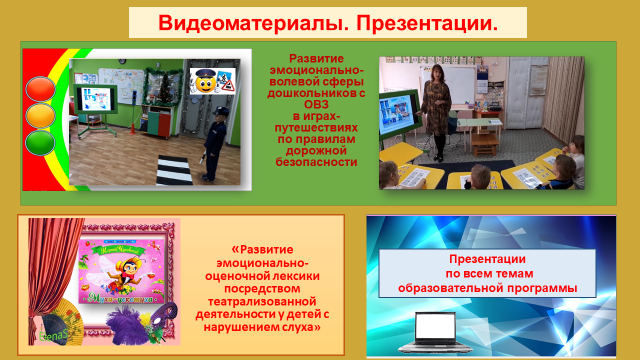 В нашей методической копилке есть видеоматериалы  для разных видов образовательной деятельности с интересными педагогическими находками. А также яркие наглядные презентации, делающие процесс обучения увлекательным. Мы используем их для развития речи, слухового восприятия, мышления, внимания, памяти. На следующем слайде пример авторской презентации учителя-дефектолога Федотовой В.М., предназначенной для математического развития. Более конкретно навыков счета.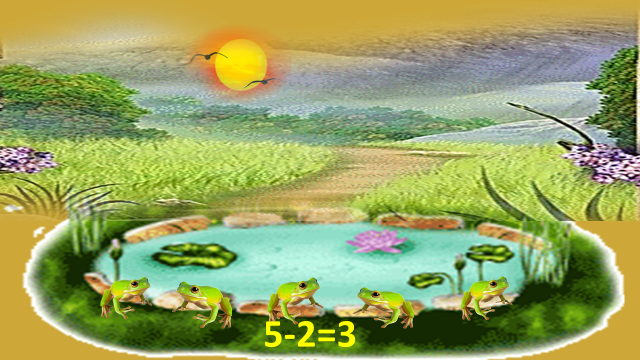 Посмотрите на пример авторской презентации учителя-дефектолога Федотовой В.М.. Презентация предназначена для математического развития. Более конкретно навыков счета.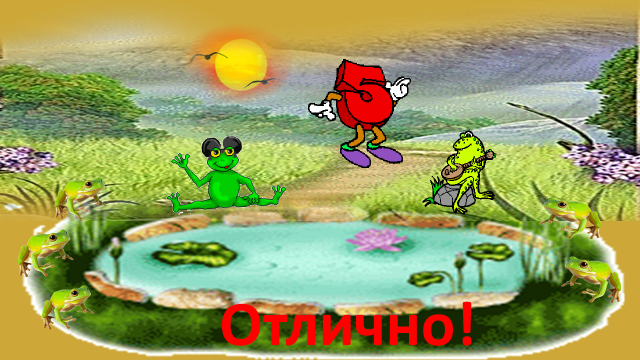 Демонстрация слайда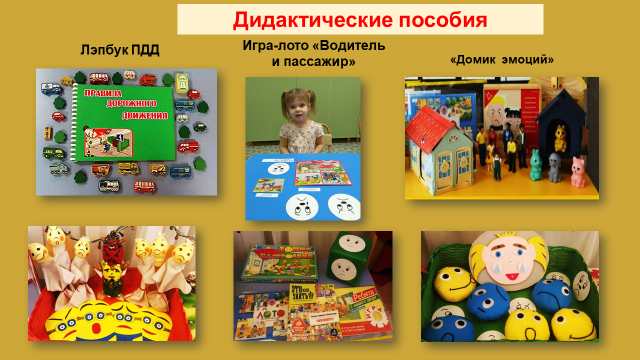 Эмоционально-развивающая среда представлена здесь в виде дидактических пособий, так помогающих нам сделать процесс обучения понятным и эмоционально ярким.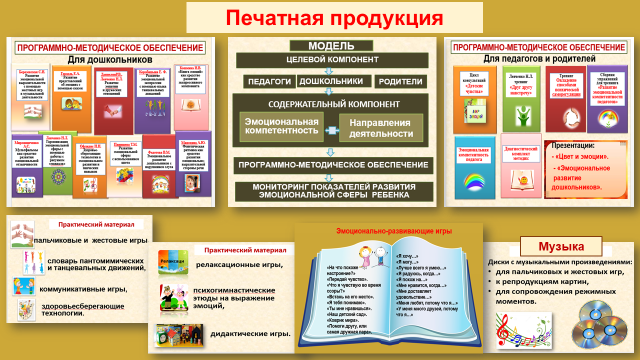 Существует в нашей методической копилке и традиционно используемая печатная продукция с программно-методическим обеспечением всей системной работы по эмоционально-развивающему обучению, представленной  в психолого-педагогической модели развития эмоциональной сферы дошкольников с ОВЗ в интегрированной образовательной среде.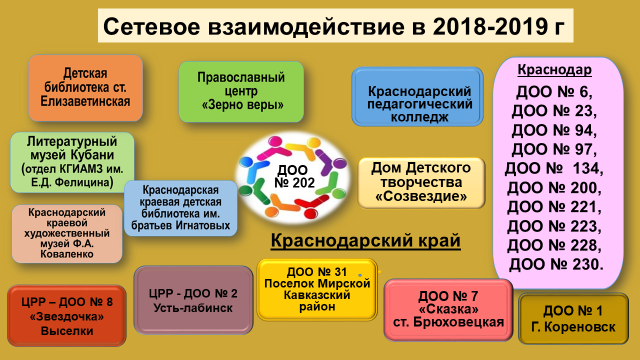 На этом слайде представлены участники сети: это 11 муниципальных, 5 краевых ДОО, учреждение дополнительного образования ДДТ «Созвездие», Православный центр «Зерно веры» и другие социальные партнеры. Важно отметить, что при сетевом взаимодействии идет процесс диалога между участниками сети и процесс отражения в них опыта друг друга. 